1SchemeMarksAOsPearson Progression Step and Progress descriptor(a)Makes an attempt to substitute k = 1, k = 2 and k = 4 into M11.1b5thUnderstand disproof by counter example.(a)Shows that ,  and  and these are prime numbers.A11.1b5thUnderstand disproof by counter example.(a)(2)(b)Substitutes a value of k that does not yield a prime number.For example,  or A11.1b5thUnderstand disproof by counter example.(b)Concludes that their number is not prime.For example, states that 9 = 3 × 3, so 9 is not prime.B12.45thUnderstand disproof by counter example.(b)(2)(4 marks)(4 marks)(4 marks)(4 marks)(4 marks)NotesNotesNotesNotesNotes2SchemeMarksAOsPearson Progression Step and Progress descriptorFindsM11.1b5thFind the magnitude of a vector in 3 dimensions.StatesM11.1b5thFind the magnitude of a vector in 3 dimensions.Solves to find. Accept awrt 101.3°A11.1b5thFind the magnitude of a vector in 3 dimensions.(3)(3 marks)(3 marks)(3 marks)(3 marks)(3 marks)NotesNotesNotesNotesNotes3SchemeMarksAOsPearson Progression Step and Progress descriptor(a)Deduces fromthatM11.1b5thUnderstand the concept of roots of equations.(a)StatesM11.1b5thUnderstand the concept of roots of equations.(a)Multiplies by 63 and then takes the cube root:A11.1b5thUnderstand the concept of roots of equations.(a)(3)(b)Attempts to use iterative procedure to find subsequent values.M11.1b6th Solve equations approximately using the method of iteration.(b)Correctly finds:A11.1b6th Solve equations approximately using the method of iteration.(b)(2)(5 marks)(5 marks)(5 marks)(5 marks)(5 marks)Notes(b) Award M1 if finds at least one correct answer.Notes(b) Award M1 if finds at least one correct answer.Notes(b) Award M1 if finds at least one correct answer.Notes(b) Award M1 if finds at least one correct answer.Notes(b) Award M1 if finds at least one correct answer.4SchemeMarksAOsPearson Progression Step and Progress descriptorRecognises that two subsequent values will divide to give an equal ratio and sets up an appropriate equation.M12.2a4thUnderstand simple geometric sequences.Makes an attempt to solve the equation. For example, or M11.1b4thUnderstand simple geometric sequences.Factorises to get M11.1b4thUnderstand simple geometric sequences.States the correct solution: k = 6.  or k = 0 is trivial may also be seen, but is not required.A11.1b4thUnderstand simple geometric sequences.(4 marks)(4 marks)(4 marks)(4 marks)(4 marks)NotesNotesNotesNotesNotes5SchemeMarksAOsPearson Progression Step and Progress descriptorMakes an attempt to set up a long division.For example:  is seen.M12.2a6thDecompose algebraic fractions into partial fractions − three linear factors.Award 1 accuracy mark for each of the following: seen, 4x seen, −6 seen.A31.1b6thDecompose algebraic fractions into partial fractions − three linear factors.Equates the various terms to obtain the equation:Equating the coefficients of x: Equating constant terms: M12.2a6thDecompose algebraic fractions into partial fractions − three linear factors.Multiplies one or or both of the equations in an effort to equate one of the two variables.M11.1b6thDecompose algebraic fractions into partial fractions − three linear factors.Finds W = −1 and V = 2.A11.1b6thDecompose algebraic fractions into partial fractions − three linear factors.(7 marks)(7 marks)(7 marks)(7 marks)(7 marks)NotesNotesNotesNotesNotes6SchemeMarksAOsPearson Progression Step and Progress descriptorUse Pythagoras’ theorem to show that the length oforor statesM12.2a6thSolve problems involving arc length and sector area in context.Makes an attempt to findor.For example,is seen.M12.2a6thSolve problems involving arc length and sector area in context.Correctly states thatorA11.1b6thSolve problems involving arc length and sector area in context.Makes an attempt to find the area of the sector with a radius of 4 and a subtended angle ofFor example,is shown.M12.2a6thSolve problems involving arc length and sector area in context.Correctly states that the area of the sector isA11.1b6thSolve problems involving arc length and sector area in context.Recognises the need to subtract the sector area from the area of the rhombus in an attempt to find the shaded area.For example,is seen.M13.2a6thSolve problems involving arc length and sector area in context.Recognises that to find the total shaded area this number will need to be multiplied by 2. For example,M13.2a6thSolve problems involving arc length and sector area in context.Using clear algebra, correctly manipulates the expression and gives a clear final answer ofA11.1b6thSolve problems involving arc length and sector area in context.(8 marks)(8 marks)(8 marks)(8 marks)(8 marks)NotesNotesNotesNotesNotes7SchemeMarksAOsPearson Progression Step and Progress descriptor(a)Makes an attempt to rearrangeto make t the subject. For example,is seen.M12.2a5thConvert between parametric equations and cartesian forms using substitution.(a)Correctly statesA11.1b5thConvert between parametric equations and cartesian forms using substitution.(a)Makes an attempt to substituteintoFor example,is seen.M12.2a5thConvert between parametric equations and cartesian forms using substitution.(a)Simplifies the expression showing all steps.For example,A11.1b5thConvert between parametric equations and cartesian forms using substitution.(a)(4)(b)Interprets the gradient of line being −1 asand finds M12.2a5thConvert between parametric equations and cartesian forms using substitution.(b)Substitutes t = −1 to find x =and y =And substitutes t = 0 to find x = 1 and y = 2M11.1b5thConvert between parametric equations and cartesian forms using substitution.(b)Makes an attempt to use Pythagoras’ Theorem to find the length of the line:M11.1b5thConvert between parametric equations and cartesian forms using substitution.(b)Correctly finds the length of the line segment,or states A11.1b5thConvert between parametric equations and cartesian forms using substitution.(b)(4)(8 marks)(8 marks)(8 marks)(8 marks)(8 marks)NotesNotesNotesNotesNotes8SchemeMarksAOsPearson Progression Step and Progress descriptor(a)Differentiates obtaining and differentiates obtainingM11.1b6thDifferentiate using the product rule.(a)Makes an attempt to substitute the above values into the product rule formula:M12.2a6thDifferentiate using the product rule.(a)FindsM11.1b6thDifferentiate using the product rule.(a)Fully simplfies using correct algebra to obtain A12.46thDifferentiate using the product rule.(a)(4)(b)Makes an attempt to substitute t = 2 into M1 ft1.1b6thDifferentiate using the product rule.(b)Correctly findsand concludes that asthe toy soldier was decreasing in height after 2 seconds.B1 ft*3.5a6thDifferentiate using the product rule.(b)(2)(c)= 0 or at a turning point.M1 ft1.1b6thDifferentiate using the product rule.(c)Solvesto findCan also stateA1 ft1.1b6thDifferentiate using the product rule.(c)(2)(8 marks)(8 marks)(8 marks)(8 marks)(8 marks)Notes(b) Award ft marks for a correct answer using an incorrect answer from part a.B1: Can also stateas the numerator ofis negative and the denominator is positive.Award ft marks for a correct answer using an incorrect answer from part a.Notes(b) Award ft marks for a correct answer using an incorrect answer from part a.B1: Can also stateas the numerator ofis negative and the denominator is positive.Award ft marks for a correct answer using an incorrect answer from part a.Notes(b) Award ft marks for a correct answer using an incorrect answer from part a.B1: Can also stateas the numerator ofis negative and the denominator is positive.Award ft marks for a correct answer using an incorrect answer from part a.Notes(b) Award ft marks for a correct answer using an incorrect answer from part a.B1: Can also stateas the numerator ofis negative and the denominator is positive.Award ft marks for a correct answer using an incorrect answer from part a.Notes(b) Award ft marks for a correct answer using an incorrect answer from part a.B1: Can also stateas the numerator ofis negative and the denominator is positive.Award ft marks for a correct answer using an incorrect answer from part a.9SchemeMarksAOsPearson Progression Step and Progress descriptor(a)Recognises the need to writeM12.2a6thIntegrate using trigonometric identities.(a)Recognises the need to writeM12.2a6thIntegrate using trigonometric identities.(a)Multiplies out the bracket and makes a further substitutionM12.2a6thIntegrate using trigonometric identities.(a)States the fully correct final answerA11.1b6thIntegrate using trigonometric identities.(a)(4)(b)States or implies thatM11.1b6thIntegrate using the reverse chain rule.(b)States fully correct integralM12.2a6thIntegrate using the reverse chain rule.(b)Makes an attempt to substitute the limits. For example,is seen.M1 ft1.1b6thIntegrate using the reverse chain rule.(b)Begins to simplify the expressionM1 ft1.1b6thIntegrate using the reverse chain rule.(b)States the correct final answerA1 ft1.1b6thIntegrate using the reverse chain rule.(b)(5)(9 marks)(9 marks)(9 marks)(9 marks)(9 marks)Notes(b) Student does not need to state ‘+C’ to be awarded the second method mark.(b) Award ft marks for a correct answer using an incorrect initial answer.Notes(b) Student does not need to state ‘+C’ to be awarded the second method mark.(b) Award ft marks for a correct answer using an incorrect initial answer.Notes(b) Student does not need to state ‘+C’ to be awarded the second method mark.(b) Award ft marks for a correct answer using an incorrect initial answer.Notes(b) Student does not need to state ‘+C’ to be awarded the second method mark.(b) Award ft marks for a correct answer using an incorrect initial answer.Notes(b) Student does not need to state ‘+C’ to be awarded the second method mark.(b) Award ft marks for a correct answer using an incorrect initial answer.10SchemeMarksAOsPearson Progression Step and Progress descriptorBegins the proof by assuming the opposite is true.‘Assumption: given a rational number a and an irrational number b, assume that a −b is rational.’B13.17thComplete proofs using proof by contradiction.Sets up the proof by defining the different rational and irrational numbers. The choice of variables does not matter.LetAs we are assuming a − b is rational, let So M12.2a7thComplete proofs using proof by contradiction.Solves  to make b the subject and rewrites the resulting expression as a single fraction:M11.1b7thComplete proofs using proof by contradiction.Makes a valid conclusion., which is rational, contradicts the assumption b is an irrational number. Therefore the difference of a rational number and an irrational number is irrational.B12.47thComplete proofs using proof by contradiction.(4 marks)(4 marks)(4 marks)(4 marks)(4 marks)NotesNotesNotesNotesNotes11SchemeSchemeMarksAOsPearson Progression Step and Progress descriptor(a)Figure 1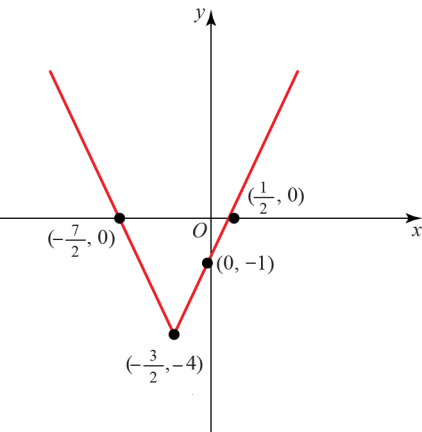 Graph has a distinct V-shape.M12.2a5thSketch the graph of the modulus function of a linear function.(a)Figure 1Labels vertex A12.2a5thSketch the graph of the modulus function of a linear function.(a)Figure 1Finds intercept with the y-axis.M11.1b5thSketch the graph of the modulus function of a linear function.(a)Figure 1Makes attempt to find 
x-intercept, for example states that M12.2a5thSketch the graph of the modulus function of a linear function.(a)Figure 1Successfully finds both 
x-intercepts.A11.1b5thSketch the graph of the modulus function of a linear function.(a)(5)5thSketch the graph of the modulus function of a linear function.(b)Recognises that there are two solutions. For example, writing  and Recognises that there are two solutions. For example, writing  and M12.2a5thSolve equations involving the modulus function.(b)Makes an attempt to solve both questions for x, by manipulating the algebra.Makes an attempt to solve both questions for x, by manipulating the algebra.M11.1b5thSolve equations involving the modulus function.(b)Correctly states x =  or x = . Must state both answers.Correctly states x =  or x = . Must state both answers.A11.1b5thSolve equations involving the modulus function.(b)Makes an attempt to substitute to find y.Makes an attempt to substitute to find y.M11.1b5thSolve equations involving the modulus function.(b)Correctly finds y and states both sets of coordinates correctlyandCorrectly finds y and states both sets of coordinates correctlyandA11.1b5thSolve equations involving the modulus function.(b)(5)(10 marks)(10 marks)(10 marks)(10 marks)(10 marks)(10 marks)NotesNotesNotesNotesNotesNotes12SchemeMarksAOsPearson Progression Step and Progress descriptor(a)M11.1b7thUse addition formulae and/or double-angle formulae to solve equations.(a)Usesandto write:Award one mark for each correct use of a trigonometric identity.A22.2a7thUse addition formulae and/or double-angle formulae to solve equations.(a)(3)(b)States that:B12.2a7thUse addition formulae and/or double-angle formulae to solve equations.(b)Simplifies this to write:M11.1b7thUse addition formulae and/or double-angle formulae to solve equations.(b)Correctly findsAdditional answers might be seen, but not necessary in order to award the mark.M11.1b7thUse addition formulae and/or double-angle formulae to solve equations.(b)StatesNote that. For these values 3θ lies in the third quadrant, thereforeandare both negative and cannot be equal to a positive surd.A11.1b7thUse addition formulae and/or double-angle formulae to solve equations.(b)(4)(7 marks)(7 marks)(7 marks)(7 marks)(7 marks)Notes6bAward all 4 marks if correct final answer is seen, even if some of the 6θ angles are missing in the preceding step.Notes6bAward all 4 marks if correct final answer is seen, even if some of the 6θ angles are missing in the preceding step.Notes6bAward all 4 marks if correct final answer is seen, even if some of the 6θ angles are missing in the preceding step.Notes6bAward all 4 marks if correct final answer is seen, even if some of the 6θ angles are missing in the preceding step.Notes6bAward all 4 marks if correct final answer is seen, even if some of the 6θ angles are missing in the preceding step.13SchemeMarksAOsPearson Progression Step and Progress descriptor(a)Correctly writes  as: or M12.2a6thUnderstand the binomial theorem for rational n.(a)Completes the binomial expansion:M12.2a6thUnderstand the binomial theorem for rational n.(a)Simplifies to obtain A11.1b6thUnderstand the binomial theorem for rational n.(a)Correctly writes as: or M12.2a6thUnderstand the binomial theorem for rational n.(a)Completes the binomial expansion: M12.2a6thUnderstand the binomial theorem for rational n.(a)Simplifies to obtain A11.1b6thUnderstand the binomial theorem for rational n.(a)Simplifies by subtracting to obtain Reference to the need to subtract, or the subtracting shown, must be seen in order to award the mark.A11.1b6thUnderstand the binomial theorem for rational n.(a)(7)(b)Makes an attempt to substitute x = 0.01 into f(x).For example,  is seen.M11.1b6thUnderstand the binomial theorem for rational n.(b)States the answer 1.5997328A11.1b6thUnderstand the binomial theorem for rational n.(b)(2)(c)Makes an attempt to substitute x = 0.01 into For example  is seen.M1 ft1.1b6thUnderstand the binomial theorem for rational n.(c)States the answer 1.59974907… Accept awrt 1.60.M1 ft1.1b6thUnderstand the binomial theorem for rational n.(c)Finds the percentage error: 0.0010%A1 ft1.1b6thUnderstand the binomial theorem for rational n.(c)(3)(12 marks)(12 marks)(12 marks)(12 marks)(12 marks)Notes(a) If one expansion is correct and one is incorrect, or both are incorrect, award the final accuracy mark if they are subtracted correctly.(c) Award all 3 marks for a correct answer using their incorrect answer from part (a).Notes(a) If one expansion is correct and one is incorrect, or both are incorrect, award the final accuracy mark if they are subtracted correctly.(c) Award all 3 marks for a correct answer using their incorrect answer from part (a).Notes(a) If one expansion is correct and one is incorrect, or both are incorrect, award the final accuracy mark if they are subtracted correctly.(c) Award all 3 marks for a correct answer using their incorrect answer from part (a).Notes(a) If one expansion is correct and one is incorrect, or both are incorrect, award the final accuracy mark if they are subtracted correctly.(c) Award all 3 marks for a correct answer using their incorrect answer from part (a).Notes(a) If one expansion is correct and one is incorrect, or both are incorrect, award the final accuracy mark if they are subtracted correctly.(c) Award all 3 marks for a correct answer using their incorrect answer from part (a).14SchemeMarksAOsPearson Progression Step and Progress descriptor(a)Uses  substituting a = 5 and d = 3 to get M13.1b5thUse arithmetic sequences and series in context.(a)Simplifies to state A11.1b5thUse arithmetic sequences and series in context.(a)(2)(b)Use the sum of an arithmetic series to stateM13.1b5thUse arithmetic sequences and series in context.(b)States correct final answer A11.1b5thUse arithmetic sequences and series in context.(b)(2)(4 marks)(4 marks)(4 marks)(4 marks)(4 marks)NotesNotesNotesNotesNotes15SchemeMarksAOsPearson Progression Step and Progress descriptorUnderstands that integration is required to solve the problem. For example, writesM13.1a6thUse definite integration to find areas between curves.Uses the trigonometric identityto rewrite aso.e.M12.2a6thUse definite integration to find areas between curves.ShowsA11.1b6thUse definite integration to find areas between curves.Demonstrates an understanding of the need to find  using integration by parts. For example, o.e. is seen.M12.2a6thUse definite integration to find areas between curves.States fully correct integralA11.1b6thUse definite integration to find areas between curves.Makes an attempt to substitute the limitsM12.2a6thUse definite integration to find areas between curves.States fully correct answer: eitheroro.e.A11.1b6thUse definite integration to find areas between curves.(7 marks)(7 marks)(7 marks)(7 marks)(7 marks)NotesIntegration shown without the limits is acceptable for earlier method and accuracy marks. Must correctly substitute limits at step 6NotesIntegration shown without the limits is acceptable for earlier method and accuracy marks. Must correctly substitute limits at step 6NotesIntegration shown without the limits is acceptable for earlier method and accuracy marks. Must correctly substitute limits at step 6NotesIntegration shown without the limits is acceptable for earlier method and accuracy marks. Must correctly substitute limits at step 6NotesIntegration shown without the limits is acceptable for earlier method and accuracy marks. Must correctly substitute limits at step 6